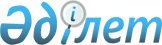 Об утверждении Правил предоставления в пользование памятников истории и культуры международного и республиканского значения
					
			Утративший силу
			
			
		
					Постановление Правительства Республики Казахстан от 2 ноября 2007 года № 1033. Утратило силу постановлением Правительства Республики Казахстан от 10 июня 2015 года № 426

      Сноска. Утратило силу постановлением Правительства РК от 10.06.2015 № 426.      В соответствии с подпунктом 8) статьи 17 Закона Республики Казахстан от 2 июля 1992 года "Об охране и использовании объектов историко-культурного наследия" Правительство Республики Казахстан ПОСТАНОВЛЯЕТ: 

      1. Утвердить прилагаемые Правила предоставления в пользование памятников истории и культуры международного и республиканского значения. 

      2. Настоящее постановление вводится в действие по истечении десяти календарных дней со дня первого официального опубликования.       Премьер-Министр 

      Республики Казахстан Утверждены          

постановлением Правительства 

Республики Казахстан   

от 2 ноября 2007 года N 1033  

Правила 

предоставления в пользование памятников истории и культуры 

международного и республиканского значения  

1. Общие положения 

      1. Настоящие Правила предоставления в пользование памятников истории и культуры международного и республиканского значения разработаны в соответствии с подпунктом 8) статьи 17 Закона Республики Казахстан от 2 июля 1992 года "Об охране и использовании объектов историко-культурного наследия" и определяют порядок предоставления в пользование памятников истории и культуры международного и республиканского значения (далее - памятники).  

2. Порядок предоставления в пользование памятников 

      2. Памятники, являющиеся государственной собственностью предоставляются в пользование физическим и юридическим лицам (заявители) для научных, культурно-просветительных, туристических и иных целей по решению уполномоченного органа по охране и использованию объектов историко-культурного наследия (далее - уполномоченный орган). 

      3. Памятники, не являющиеся государственной собственностью, предоставляются в пользование физическим и юридическим лицам в соответствии с законодательством Республики Казахстан . 

      4. Для получения в пользование памятника, являющегося государственной собственностью, физические и (или) юридические лица представляют в уполномоченный орган заявление по форме согласно приложению к настоящим Правилам.

      Сноска. Пункт 4 в редакции постановления Правительства РК от 18.03.2013 № 254 (вводится в действие по истечении десяти календарных дней после первого официального опубликования).

      5. Уполномоченный орган в течение пятнадцати рабочих дней со дня регистрации заявления физических и (или) юридических лиц рассматривает и сообщает заявителю о принятом решении в письменной форме.

      Сноска. Пункт 5 в редакции постановления Правительства РК от 18.03.2013 № 254 (вводится в действие по истечении десяти календарных дней после первого официального опубликования).

      6. По итогам рассмотрения заявления уполномоченный орган принимает решение о предоставлении в пользование памятника либо отказывает в предоставлении в пользование памятника по следующим основаниям:



      1) нахождение в пользовании заявленного памятника;



      2) цель и характер использования памятника могут нанести ущерб состоянию памятника; 



      3) цели использования не соответствуют первоначальному назначению памятника.

      Сноска. Пункт 6 в редакции постановления Правительства РК от 18.03.2013 № 254 (вводится в действие по истечении десяти календарных дней после первого официального опубликования).

      7. В случае, когда уполномоченным органом принято решение о предоставлении в пользование памятника, заявителю направляется письменное уведомление о согласии предоставления в пользование памятника и  заключении договора о предоставлении в пользовании памятника.

      Договор о предоставлении в пользование памятника подписывается между уполномоченным органом и заявителем в течение пятнадцати календарных дней со дня направления уведомления заявителю.

      Сноска. Пункт 7 в редакции постановления Правительства РК от 18.03.2013 № 254 (вводится в действие по истечении десяти календарных дней после первого официального опубликования).

      7-1. При принятии уполномоченным органом отрицательного решения заявителю направляется в письменной форме мотивированный отказ в предоставлении в пользование памятника.

      Сноска. Правила дополнены пунктом 7-1 в соответствии с постановлением Правительства РК от 18.03.2013 № 254 (вводится в действие по истечении десяти календарных дней после первого официального опубликования).

      8. Местные исполнительные органы областей (города республиканского значения, столицы) выдают охранное обязательство пользователю памятника в порядке, установленном Правительством Республики Казахстан. 

      9. При предоставлении в пользование памятника, находящегося в государственной собственности, с пользователя взымается арендная плата по ставкам арендной платы, за использование памятника установленным Правительством Республики Казахстан. 

      10. Исключен постановлением Правительства РК от 18.03.2013 № 254 (вводится в действие по истечении десяти календарных дней после первого официального опубликования).

      11. Физические и юридические лица, в пользовании которых находятся памятники, лишаются права пользования в случае нарушения ими обязанности пользования памятниками в соответствии с их характером и назначением, в результате чего памятник истории и культуры подвергается угрозе уничтожения или порчи. 

      Лишение права пользования памятником может быть осуществлено только по решению суда на основании заявления собственника памятника или уполномоченного органа, если иное не предусмотрено охранным обязательством памятника.

Приложение            

к Правилам предоставления    

в пользование памятников     

истории и культуры международного

и республиканского значения   

Форма      Председателю          

Комитета по культуре      

Министерства культуры и    

информации Республики Казахстан

_______________________________

от ____________________________

_______________________________

(фамилия, имя, отчество или   

наименование заявителя)                                Заявление      Сноска. Правила дополнены приложением в соответствии с постановлением Правительства РК от 18.03.2013 № 254 (вводится в действие по истечении десяти календарных дней после первого официального опубликования).      Прошу предоставить памятник ___________________________________

_______________________________________________ в пользование с целью

_____________________________________________________________________

_____________________________________________________________________

_____________________________________________________________________

        (краткое описание характера использования памятника)Данные заявителя:

_____________________________________________________________________

_____________________________________________________________________

(Ф.И.О. физического или наименование и организационно-правовая форма

                        юридического лица)

_____________________________________________________________________

             (ИИН физического или БИН юридического лица)

_____________________________________________________________________

(местожительство физического или местонахождение юридического лица)      Подпись ______________________

      Дата _________________________
					© 2012. РГП на ПХВ «Институт законодательства и правовой информации Республики Казахстан» Министерства юстиции Республики Казахстан
				